«Засветись! 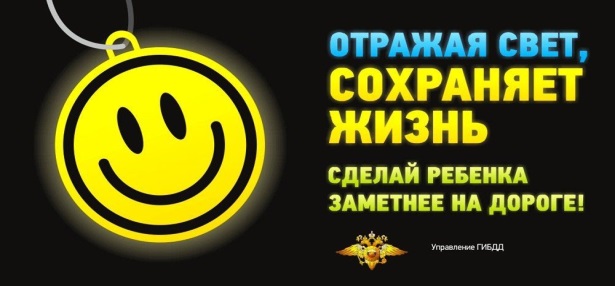 Не будь Невидимкой».Каждый день, выходя на улицу, ребенок становится пешеходом, а значит – полноправным участником дорожного движения.Большинство ДТП с участием пешеходов происходит в темное время суток. Связано это с тем, что водитель не всегда может заметить на дороге пешехода в темной одежде и не успевает во время среагировать.Фликер (световозвращатель) на одежде - на сегодняшний день реальный способ уберечь ребенка от   травмы на неосвещенной дороге. Принцип действия его основан на том, что свет, попадая на ребристую поверхность из специального пластика, концентрируется и отражается в  виде узкого пучка. Когда фары автомобиля « выхватывают» пусть даже маленький  световозвращатель, водитель издалека видит яркую световую точку. Поэтому шансы, что пешеход или велосипедист будут замечены, увеличиваются во много раз.Например, если у машины включен ближний свет, то обычного пешехода водитель увидит с расстояния 25-40 метров. А использование световозвращателя увеличивает эту цифру до 130-240 метров!Маленькая подвеска на шнурке или значок на булавке закрепляются на одежде, наклейки – на велосипеде, самокате, рюкзаке, сумке.Фликер – надежный защитник пешехода!Фликеры  детям купите, пусть на дороге их видят водители!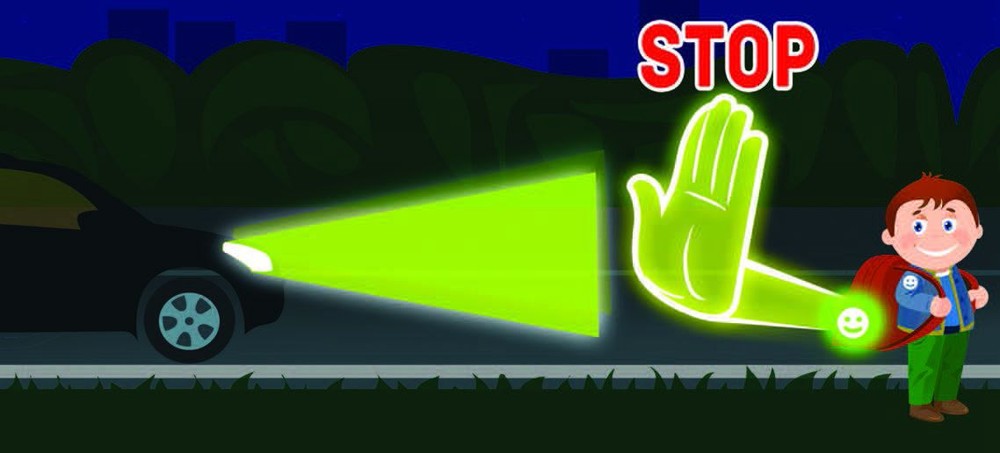 